STEP INSIDE~ Perceive, Know About & Care About				Name____________________________________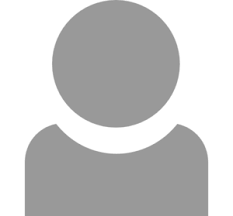 